Sincerity is from the Majestic Character of the ProphetFirst KhutbahAll praises are due to Allah who sent our leader Muhammad as the seal of the Prophets and who made us from those who believe, and those who testify to the truth of what he brought. I testify that there is nothing worthy of worship except Allah, the uniquely One who has no partners in His one-ness. And I testify that our Sayyid, our Prophet, Sayyiduna Muhammad, is the slave of Allah and His Messenger. O Allah, send Your peace and blessings upon him and upon whomsoever follows him in guidance until the Last Day.To Continue: I advise you, O slaves of Allah and myself, with the Taqwa of Allah, for verily Allah says: ‌فَآمِنُوا ‌بِاللَّهِ وَرُسُلِهِ وَإِنْ تُؤْمِنُوا وَتَتَّقُوا فَلَكُمْ أَجْرٌ عَظِيمٌAnd if you believe and fear Him, then for you is a great reward. [Qur'an: 3:179]O Believers: When the revelation came upon the Prophet (peace and blessings be upon him) in the Cave of Hira, and he returned back to his wife Khadijah (may Allah be pleased with her), his heart was shaken and his body was trembling. He said to her:  "I was afraid that something bad might happen to me." Hearing this, Khadija said, "No, rather you receive good tidings! By Allah, Allah will never disgrace you, for you speak the truth and keep good relations with your relatives… [Bukhari and Muslim]."So, sincerity is from the first of attributes that was borne witness to by his wife, and she was of those who knew him best and was most aware of his states. How could this be otherwise, when he was known amongst his people as the one who was truthful and trustworthy. For when he gathered the people together to inform them of his Prophethood he said to them: أَرَأَيْتَكُمْ لَوْ أَخْبَرْتُكُمْ أَنَّ خَيْلًا بِالْوَادِي تُرِيدُ أَنْ تُغِيرَ عَلَيْكُمْ، أَكُنْتُمْ مُصَدِّقِيَّ؟Suppose I told you that there is an (enemy) cavalry in the valley intending to attack you, would you believe me?They said: "Yes, for we have not found you telling anything other than the truth [Bukhari]." Similarly, Heraclius, the King of Rome, sought evidence in the truth of the Prophet (peace and blessings be upon him), as he believed this was a sign of the truth of his Prophethood, in that a Prophet would never spoke except the truth. So, Heraclius asked Abu Sufyan about the Prophet (peace and blessings be upon him): Did you accuse him of falsehood before he proclaimed his prophethood? Abu Sufyan responded by saying: No. Heraclius then said: "I asked you whether you used to accuse him of falsehood before he proclaimed Prophethood, and you said that you did not. So, I have understood that when he did not allow himself to tell a lie about the people, he would never go to the length of forging a falsehood about Allah [Bukhari and Muslim]."As for the companions of the Prophet (peace and blessings be upon him) who lived with him and accompanied him throughout his life, they were certain of the truthfulness of what he told them. This is how Sayyid Abu Bakr al-Siddiq was, may God be pleased with him, when the news of the Prophet's Night Journey (Isra) came to him. He said: "If he said this, then he is truthful, for I believe in his truth with regards to revelation that comes to him in the morning and evening." The Sahaba when they spoke on the Prophet (peace and blessings be upon him) used to refer to him by saying "The truthful one who is confirmed in his truthfulness said to us." O Allah bless us with love of your messenger and make us of those who truthfully follow the truth of his message and guidance. I say this and seek forgiveness for myself and for you, so seek His forgiveness for He is the most-forgiving, the Most Merciful.Second KhutbahAll praises are for Allah, who sent our Prophet Muhammad (peace and blessings be upon him) to all of the world as a mercy and made him an example for all the believers.  I advise you slaves of Allah and myself with the Taqwa of Allah.O Believers: Indeed, the best of that which bears witness to the sincerity of the Prophet (peace and blessings be upon him) and his Prophethood, is the Qur'an itself, for Allah says: ‌أَوَلَمْ ‌يَكْفِهِمْ أَنَّا أَنْزَلْنَا عَلَيْكَ الْكِتَابَ يُتْلَى عَلَيْهِمْ إِنَّ فِي ذَلِكَ لَرَحْمَةً وَذِكْرَى لِقَوْمٍ يُؤْمِنُونَAnd is it not sufficient for them that We revealed to you the Book which is recited to them? Indeed, in that is a mercy and reminder for a people who believe. [Qur'an: 51:29]In other words, the Qur'an itself is a proof unto the truthfulness of the Prophet (peace and blessings be upon him) and the truth of what he brought. This testimony of the Qur'an remains with us, passed from generation to generation, being recited and memorized by the young and old alike, both the men and the women. For this purpose, Quranic competitions are held throughout the world, both locally and internationally. Such competitions include the Sheikha Fatima bint Mubarak International Competition for the Holy Qur'an held in appreciation of Her Highness Sheikha Fatima bint Mubarak. This competition will be held from the 20th November (this month) till the 27th of November and will involve participation of up to forty countries. We ask Allah that he blesses the efforts of those who take part in this conference, and that he enable our children to recite and memorize the Qur'an and that he facilitate for them every good. And with this we ask You Allah that You send Your prayers and blessings upon all of the Prophets and Messengers, and especially on the seal of them, our master, our Prophet, Sayyiduna Muhammad. O Allah send Your peace and blessings upon him, and upon his family, his companions, all of them.O Allah, grant success to the UAE President HH Sheikh Khalifa bin Zayed Al Nahyan, to the Vice-President, the Crown Prince and his Brothers, their Highnesses, the Rulers of the Emirates. and guide them to all that is good and what pleases You. O Allah: Bestow your mercy on the late Sheikh Zayed, Sheikh Maktoum and the other late UAE Sheikhs who have passed on to Your mercy. We ask you to admit them into Paradise by Your grace. O Allah have mercy on those martyred for Your sake, and grant their families with patience and a great reward. And have mercy, our Lord, upon our fathers and mothers, and upon whoever has a right upon us. Please continue sending Your blessings and bounties upon this nation the UAE, and upon all the Muslims and the entire Ummah wheresoever they may be. O Allah, confer upon us Your blessings upon us and do not make us from those who despair. O Allah: aid us, help us, and bless us. O Allah: bless us in this life with that which is good and in the next life that which is good, and save us from the hellfire. Believers, remember Allah and He will remember you, forget Him not, lest you be forgotten. Let us align ourselves towards Him sincerely, and align our hearts. So, stand up for prayer.دولــة الإمـارات العـربية المتحـدة
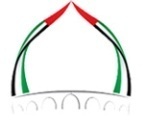 الجمعة: 14 ربيع الثاني 1443هالهيئة العامة للشؤون الإسلامية والأوقاف              
الموافق: 19/11/2021م